Instruction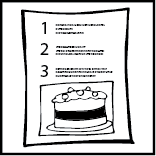 Name  Date  Write a titleRecipe for ...How to ...TitleTitleTitleShow a picture of the finished product.Tell what the instructions are about.This step-by-step instruction shows ...Write a list of the things needed - with bullet points.You will needYou will needYou will needList the steps to be taken in correct order.Use ’bossy’ verbs (imperative verbs): fold, wash, put, chop, spread, place, measure, sort, don’t forget, close, stir …What to do
 First ...
The next step is to …
 After that …
When you have done this …
Remember to …
Finally, …What to do
 First ...
The next step is to …
 After that …
When you have done this …
Remember to …
Finally, …What to do
 First ...
The next step is to …
 After that …
When you have done this …
Remember to …
Finally, …